Gemeente Borne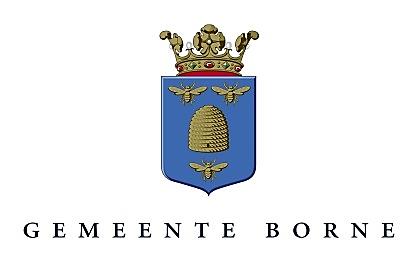 Afdeling GrondgebiedTeam Fysieke LeefomgevingPostbus 2007620 AE BORNE7620AE200							AANVRAAGFORMULIER PARKEERONTHEFFING  BLAUWE ZONE BEWONERSMet dit formulier vraagt u een parkeerontheffing blauwe zone aan voor bewoners. Vul het formulier volledig in en stuur het met de bijlagen naar het adres hierboven of email naar info@borne.nl. Een aanvraag wordt zo spoedig mogelijk in behandeling genomen, maar kan in het uiterste geval 8 weken duren. U kunt de ontheffing ook online aanvragen. Ga naar www.borne.nl/parkeerontheffing blauwe zone.1. Aanvrager (invullen in blokletters)2. De aanvraagAls u aan de volgende voorwaarden voldoet, komt u in aanmerking voor een parkeerontheffingUw woonadres ligt in de blauwe zone van het centrumU bent niet in het bezit van een parkeerontheffingU staat volgens de Basisregistratie Personen (BRP) ingeschreven op het woonadresU beschikt niet over een parkeerplaats op eigen terrein (POET)* Maximaal 1 ontheffing per huishouden.* Ontheffingen voor de blauwe zone worden verleend voor de gehele blauwe zone in het centrum van Borne, met uitzondering van het Marktplein, De Koem, De Bolkshoek en Grotestraat-midden (tussen Oude Almeloseweg en de Stationsstraat).3. OndertekeningIk heb dit formulier volledig naar waarheid ingevuld en ik geef de gemeente toestemming om deze gegevens te controleren.N.B.:De ontheffing is 1 jaar geldigEr vindt geen verrekening plaats op het moment dat de parkeerontheffing niet langer meer benodigd is.De leges 2023 bedragen € 43,804. BijlagenPrivé autoEen kopie van uw geldige rijbewijs Een kopie van kentekenbewijs deel 1B of het tenaamstellingsverslag van de RDWBedrijfs- of leaseautoAls uw naam niet in de leaseovereenkomst of leaseverklaring staat, moet de naam van uw werkgever erin staan. Stuur dan mee:Een kopie van uw geldige rijbewijsEen kopie van het kentekenbewijs deel 1B of het tenaamstellingverslag van de RDWEen leaseovereenkomst of leaseverklaring Werkgeversverklaring op origineel briefpapier waarin staat dat u in dienst bent bij het bedrijf en dat u de enige bent die het voertuig gebruikt. Voorletters______________Tussenvoegsel___________________________Achternaam____________________________________________________________________________________________________________________________________________________________________________________Straat en huisnummer____________________________________________________________________________________________________________________________________________________________________________________Postcode ______________Woonplaats___________________________Telefoonnummer____________________________________________________________________________________________________________________________________________________________________________________E-mailadres____________________________________________________________________________________________________________________________________________________________________________________Wenst u het besluit digitaal (per email) te ontvangen? Ja  NeeWenst u het besluit digitaal (per email) te ontvangen? Ja  NeeWenst u het besluit digitaal (per email) te ontvangen? Ja  NeeWenst u het besluit digitaal (per email) te ontvangen? Ja  NeeGewenste ingangsmaandDe ontheffing gaat in vanaf de 1e dag van de maand__________________________________________________________Kenteken  ____________________________________________________________Het gaat om een: Het gaat om een: Privé autoLeaseauto auto van mijn werkgever auto van mijn werkgeverandersIndien het kenteken niet op naam van de aanvrager staat (lease/bedrijfsauto), kan deze alleen in aanmerking voor een ontheffing komen, indien een verklaring van de kentekenhouders (bedrijf of leasemaatschappij) wordt overlegd waaruit blijkt dat de aanvrager de dagelijkse bestuurder van de betreffende auto is. Indien het kenteken niet op naam van de aanvrager staat (lease/bedrijfsauto), kan deze alleen in aanmerking voor een ontheffing komen, indien een verklaring van de kentekenhouders (bedrijf of leasemaatschappij) wordt overlegd waaruit blijkt dat de aanvrager de dagelijkse bestuurder van de betreffende auto is. Indien het kenteken niet op naam van de aanvrager staat (lease/bedrijfsauto), kan deze alleen in aanmerking voor een ontheffing komen, indien een verklaring van de kentekenhouders (bedrijf of leasemaatschappij) wordt overlegd waaruit blijkt dat de aanvrager de dagelijkse bestuurder van de betreffende auto is. Indien het kenteken niet op naam van de aanvrager staat (lease/bedrijfsauto), kan deze alleen in aanmerking voor een ontheffing komen, indien een verklaring van de kentekenhouders (bedrijf of leasemaatschappij) wordt overlegd waaruit blijkt dat de aanvrager de dagelijkse bestuurder van de betreffende auto is. Indien het kenteken niet op naam van de aanvrager staat (lease/bedrijfsauto), kan deze alleen in aanmerking voor een ontheffing komen, indien een verklaring van de kentekenhouders (bedrijf of leasemaatschappij) wordt overlegd waaruit blijkt dat de aanvrager de dagelijkse bestuurder van de betreffende auto is. Beschikt u over een parkeerplaats op eigen terrein (POET): Beschikt u over een parkeerplaats op eigen terrein (POET): Beschikt u over een parkeerplaats op eigen terrein (POET): Beschikt u over een parkeerplaats op eigen terrein (POET): Beschikt u over een parkeerplaats op eigen terrein (POET):  Ja      Nee Ja      NeeEen garage of parkeerplaats op een perceel behorende tot het perceel of de woning/ bedrijf waarover de aanvrager kan beschikken die conform het bestemmingsplan, op grond van eigendom, erfpacht, huur, ingebruikgeving of anderszins voor gebruik bij de woning van de aanvrager is bestemd. Een garage of parkeerplaats op een perceel behorende tot het perceel of de woning/ bedrijf waarover de aanvrager kan beschikken die conform het bestemmingsplan, op grond van eigendom, erfpacht, huur, ingebruikgeving of anderszins voor gebruik bij de woning van de aanvrager is bestemd. Een garage of parkeerplaats op een perceel behorende tot het perceel of de woning/ bedrijf waarover de aanvrager kan beschikken die conform het bestemmingsplan, op grond van eigendom, erfpacht, huur, ingebruikgeving of anderszins voor gebruik bij de woning van de aanvrager is bestemd. Een garage of parkeerplaats op een perceel behorende tot het perceel of de woning/ bedrijf waarover de aanvrager kan beschikken die conform het bestemmingsplan, op grond van eigendom, erfpacht, huur, ingebruikgeving of anderszins voor gebruik bij de woning van de aanvrager is bestemd. Een garage of parkeerplaats op een perceel behorende tot het perceel of de woning/ bedrijf waarover de aanvrager kan beschikken die conform het bestemmingsplan, op grond van eigendom, erfpacht, huur, ingebruikgeving of anderszins voor gebruik bij de woning van de aanvrager is bestemd. Een garage of parkeerplaats op een perceel behorende tot het perceel of de woning/ bedrijf waarover de aanvrager kan beschikken die conform het bestemmingsplan, op grond van eigendom, erfpacht, huur, ingebruikgeving of anderszins voor gebruik bij de woning van de aanvrager is bestemd. Datum  			__________________________________________________________Handtekening aanvrager __________________________________________________________